Beschreibung / Description:Struktur / Structure: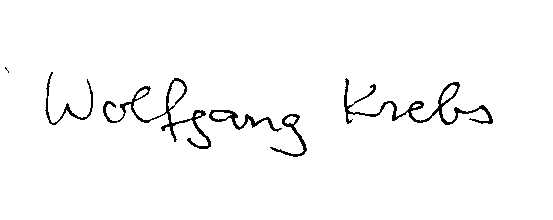 Dr. Wolfgang KrebsVeranstaltungEinführung in JAWS IIIntroduction JAWS IIDozentPD Dr. Wolfgang KrebsZeitraum / PeriodSS 2013Typ / typeProseminar, 2 SWS, ECTS-CreditsEinzelheiten / Detailsfür Anfänger geeignet / suitable for beginnersgeeignet als Schlüsselqualifikation / key skillsEinzelunterricht nach Bedarf / Individual Leesons as neededUnterrichtssprache Deutsch und Englisch / Language german and englishInstitution: Zentralinstitut für Angewandte Ethik und Wissenschaftskommunikation (ZIEW)  Termine nach Vereinbarung / by appointment Anmeldung bis / registration: 1.5.2013 Dr. Wolfgang Krebs (wkrebs@wk-wkw.de), Tel. (mobil) 0170-2140100 Im Rahmen des Erwerbs von Schlüsselqualifikationen für sehgeschädigte Studierende ist die Software JAWS zentral für Personen, die entweder überhaupt nicht mehr Texte entziffern können, oder denen das Lesen Anstrengung bereitet.Die Einführung in JAWS II setzt das Proseminar I fort. Es befasst sich mit Problemen für Fortgeschrittene. Dazu zählt die Nutzung aller Optionen, Spezial-Dialogfelder, Wörterbücher und anderes mehr.As part of the acquisition of key skills for visually impaired students, the JAWS software is central to people who are either not able to read texts, or if reading is hard.The introduction in JAWS II continues the Proseminar I. It addresses challenges for advanced students. This includes the use of all options, special dialog boxes, dictionaries and more.1Funktionsweise des virtuellen Cursors / virtual cursor2Die Suchfunktion (JAWS-STRG-F) / search function3Das Problem PDF / The problem PDF4Virtuelle HTML-Funktionen I: Absätze, Anker, Schalter, Divisionen / Virtual HTML features I: paragraphs, anchors, switch divisions5Virtuelle HTML-Funktionen II: Grafiken, Lesezeichen, Listen / Virtual HTML Features II: graphics, bookmarks, lists6Virtuelle HTML-Funktionen III: Objekte, Rahmen, Tabellen / Virtual HTML Features III: objects, frames, tables7Webseite anpassen: Eigene Einstellungen I / Customize website: Settings I8Webseite anpassen: Eigene Einstellungen II / Customize website: Settings II9Arbeiten mit dem Grafikbezeichner I / Working with Graphics Labeler I10Arbeiten mit dem Grafikbezeichner II / Working with Graphics Labeler II11Die JAWS-Einstellungsverwaltung / JAWS Settings Management12Anpassungen: Ansichten von Farben und Listen / Adjustments: Views of colors and lists13Skript- und Tastatur-Manager / Script and Keyboard Manager14Der Wörterbuch-Manager / The Dictionary Manager15Grenzen von JAWS: Java, Software, Barrierefreiheit / JAWS limiteld: Java, software, accessibility